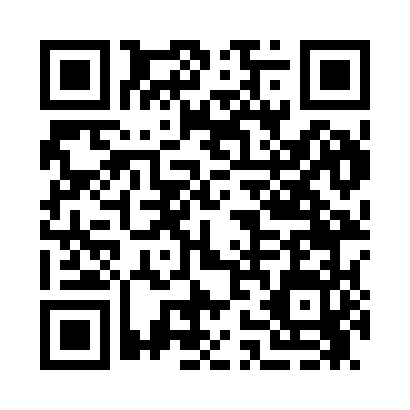 Prayer times for Cranks, Virginia, USAWed 1 May 2024 - Fri 31 May 2024High Latitude Method: Angle Based RulePrayer Calculation Method: Islamic Society of North AmericaAsar Calculation Method: ShafiPrayer times provided by https://www.salahtimes.comDateDayFajrSunriseDhuhrAsrMaghribIsha1Wed4:556:161:104:588:049:252Thu4:546:151:094:588:059:263Fri4:526:141:094:588:069:274Sat4:516:121:094:588:079:285Sun4:496:111:094:588:089:306Mon4:486:101:094:598:089:317Tue4:476:091:094:598:099:328Wed4:456:081:094:598:109:339Thu4:446:071:094:598:119:3510Fri4:436:061:094:598:129:3611Sat4:426:051:095:008:139:3712Sun4:406:041:095:008:149:3813Mon4:396:031:095:008:159:3914Tue4:386:031:095:008:169:4115Wed4:376:021:095:008:179:4216Thu4:366:011:095:018:179:4317Fri4:346:001:095:018:189:4418Sat4:335:591:095:018:199:4519Sun4:325:591:095:018:209:4620Mon4:315:581:095:018:219:4821Tue4:305:571:095:028:229:4922Wed4:295:571:095:028:229:5023Thu4:285:561:095:028:239:5124Fri4:275:551:095:028:249:5225Sat4:275:551:105:038:259:5326Sun4:265:541:105:038:259:5427Mon4:255:541:105:038:269:5528Tue4:245:531:105:038:279:5629Wed4:245:531:105:038:289:5730Thu4:235:521:105:048:289:5831Fri4:225:521:105:048:299:59